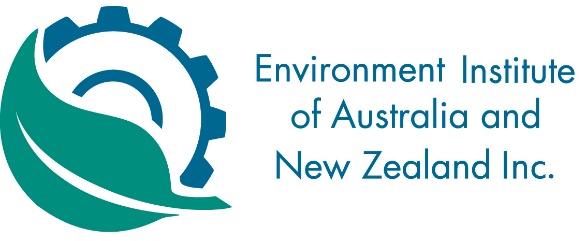 NOMINATION FORM Fellow of the Environment Institute of Australia and New Zealand
Nominations close 11 December 2020Fellowship is a form of recognition bestowed by the Institute on a current Full Member who has been a senior practitioner of influence in the environmental profession over a period of at least 10 years.Calls for Fellowship nominations are made twice a year. Nominees are appointed by invitation of the EIANZ President following review of nominations by the Fellowship and Honorary Membership Review Committee (FHMRC).  Nominees checklist:Nominees must be a current Full EIANZ Member for a continuous period of at least two yearsNominees must be a senior practitioner of influence in the environmental profession over a period of at least ten years and can allow for career breaks. Nominations shall demonstrate evidence of senior roles and influence, which must include contribution to the Institute over part of that periodNominations must have a proposer and a seconder (The proposer must be a current EIANZ member and have known the nominee professionally for a period of at least 10 years.  The seconder does not need to be an EIANZ member but must have known the nominee professionally for a period of at least 5 years)Nominations must include a resume or CV (a document or LinkedIn profile that lists at least 10 years of practice)Nominations must include between two and five professional referees and accompanying referencesNominations must include a citation of no more than 150 words that can be used at a presentation or awards ceremonyGuidelines to help prepare a nomination can be found at https://www.eianz.org/membership-information/guidelines-for-nomination-of-fellows
Please complete each of the sections below. Enough factual detail must be submitted to allow the nominee’s achievements to be understood and considered.Senior practitioner of influencePlease provide a statement outlining how the nominee demonstrates that they are a  senior practitioner of influence in the environmental profession over a period of at least ten years (addressing the criteria listed in By-law 9.2).Resume or CVPlease provide a document as an attachment or a link to the nominees LinkedIn profile that lists at least 10 years of practice.CitationPlease include a citation of no more than 150 words that can be used at a presentation or awards ceremonyRefereesPlease provide between 2 and 5 referees in the table below and attach accompanying references as MS Word or PDF format.Proposer (must be an EIANZ member)I, ………………………………………………………………………………………………………hereby nominate the above nominee for Fellowship of EIANZ and declare that this person has been known to me professionally for a period of at least 10 years.SeconderI, ………………………………………………………………………………………………………hereby nominate the above nominee for Fellowship of EIANZ and declare that this person has been known to me professionally for a period of at least 5 years.Nominee (Optional)I, ………………………………………………………………………………………………………am aware of approve this nomination for Fellowship. I have checked the details provided for Fellowship and would accept a Fellowship if offered. I am also aware that my nomination may be accepted or rejected by the EIANZ Board, following review of the Fellowship and Honorary Membership Review Committee; and until then, this nomination is confidential.
Before you submit this nomination please make sure you have:
For assistance please call EIANZ Central Office on +61 3 8593 4140 (Aust) or + 64 9887 6972 (NZ).EIANZ Central Office will verify nominations to ensure all required information is included before forwarding to the FHMRC for its consideration.Continuous EIANZ membership of at least two years verifiedEvidence of senior practitioner of influence providedResume or CV providedCitation provided (150 words or less)Referees and references providedDeclarations completed and verifiedNomination scanned and emailed to FHMRCDate forwarded to FHMRCNOMINEE DETAILSTitleNameCurrent positionPhone numberEmailNOMINATION DETAILSReferee 1Referee 1NamePhone numberEmailReferee  2Referee  2NamePhone numberEmailReferee 3Referee 3NamePhone numberEmailReferee 4Referee 4NamePhone numberEmailReferee 5Referee 5NamePhone numberEmailDECLARATIONSSignedDateSignedDateSignedDateBEFORE YOU SUBMIT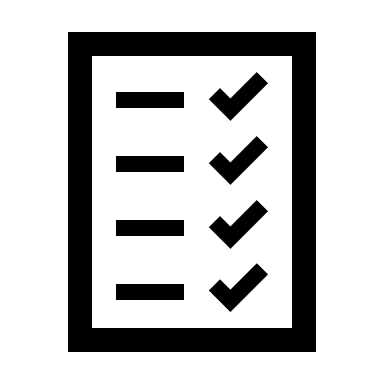 Supplied all the required information outlined in the nomination checklist on page 1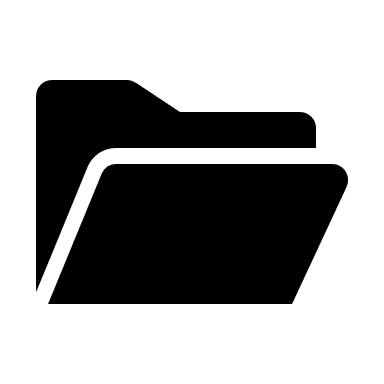 Attached all relevant electronic files in either MS Word or PDF format into your submission email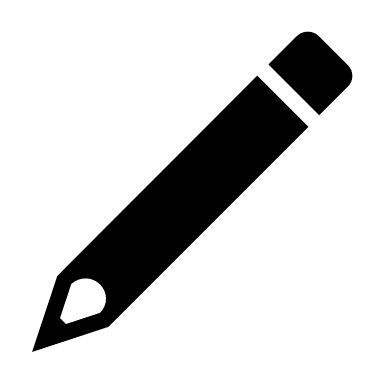 Completed the declaration section on page 4 (declarations from proposer and seconder are required, nominee is optional)TO SUBMIT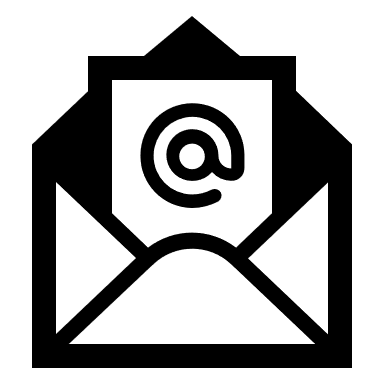 Nominations need to be submitted to EIANZ Central Office by Friday 11 December 2020 office@eianz.orgFOR EIANZ CENTRAL OFFICE USE ONLY